Year Four Learning (09.02.21)Year Four Learning (09.02.21)Exercise     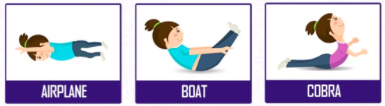 Here are three simple yoga exercises. For each pose get yourself comfortable and hold it for 5 seconds. Then rest and repeat. Remember to do lots of slow, deep breaths to help you relax into the stretch. Exercise     Here are three simple yoga exercises. For each pose get yourself comfortable and hold it for 5 seconds. Then rest and repeat. Remember to do lots of slow, deep breaths to help you relax into the stretch. English – Learning Intention: To write my version of The Great Kapok Tree.We have worked hard over the last few weeks learning the story of ‘The Great Kapok Tree’ and about how to improve our writing with different descriptive features. Today we are going to use all this knowledge to begin writing our own version of the story. This will be a task spread out over two days. Today we will look at writing the beginning and part of the middle. There is a PowerPoint to help model what the writing could look like. Alternative 1 – Learning Intention: To write my version of The Great Kapok Tree.We have worked hard over the last few weeks learning the story of ‘The Great Kapok Tree’ and about how to improve our writing with different descriptive features. Today we are going to use all this knowledge to begin writing our own version of the story. This will be a task spread out over two days. Today we will look at writing the beginning and part of the middle. There is a PowerPoint to help model what the writing could look like. Alternative 2 – Learning Intention: To write my version of The Great Kapok Tree.We have worked hard over the last few weeks learning the story of ‘The Great Kapok Tree’ and about how to improve our writing with different descriptive features. Today we are going to use all this knowledge to begin writing our own version of the story. This will be a task spread out over two days. Today we will look at writing the beginning and part of the middle. To do this you will have some simple sentences to re-order then I would like you to re-write them and improve them by adding some adjectives like we have practiced. There is a PowerPoint to help explain the task and a worksheet for you to write down your ideas.Everyone don’t forget to keep practicing your spellings this week, the -sure and -ture sounding word.English – Learning Intention: To write my version of The Great Kapok Tree.We have worked hard over the last few weeks learning the story of ‘The Great Kapok Tree’ and about how to improve our writing with different descriptive features. Today we are going to use all this knowledge to begin writing our own version of the story. This will be a task spread out over two days. Today we will look at writing the beginning and part of the middle. There is a PowerPoint to help model what the writing could look like. Alternative 1 – Learning Intention: To write my version of The Great Kapok Tree.We have worked hard over the last few weeks learning the story of ‘The Great Kapok Tree’ and about how to improve our writing with different descriptive features. Today we are going to use all this knowledge to begin writing our own version of the story. This will be a task spread out over two days. Today we will look at writing the beginning and part of the middle. There is a PowerPoint to help model what the writing could look like. Alternative 2 – Learning Intention: To write my version of The Great Kapok Tree.We have worked hard over the last few weeks learning the story of ‘The Great Kapok Tree’ and about how to improve our writing with different descriptive features. Today we are going to use all this knowledge to begin writing our own version of the story. This will be a task spread out over two days. Today we will look at writing the beginning and part of the middle. To do this you will have some simple sentences to re-order then I would like you to re-write them and improve them by adding some adjectives like we have practiced. There is a PowerPoint to help explain the task and a worksheet for you to write down your ideas.Everyone don’t forget to keep practicing your spellings this week, the -sure and -ture sounding word.Maths – Learning Intention: To compare and order moneyContinuing your work from yesterday about ordering and comparing pounds and pence, today you have a challenge to complete. This is a problem-solving question where you will really have to think hard about what the question is asking you to do. The only clue I will give you is that there are 12 answers in total!Alternative 1 – Learning Intention: To compare and order moneyContinuing your work from yesterday about ordering and comparing pounds and pence, today you have a challenge to complete. This is a same problem-solving question as above however I have made a PowerPoint to help further explain how you would solve this problem and give you some hints. Alternative 2 – Learning Intention: To compare and order moneyContinuing your work from yesterday about ordering and comparing pounds and pence, today you have a challenge to complete. In this challenge you will have to look carefully at some different number cards and then answer the questions to create different totals. There is a PowerPoint to help you.Everyone don’t forget to keep practicing your times tables on TT Rock Stars. Mr Watson’s best time is 2 seconds per question on soundcheck mode. Can you beat that? https://ttrockstars.com Maths – Learning Intention: To compare and order moneyContinuing your work from yesterday about ordering and comparing pounds and pence, today you have a challenge to complete. This is a problem-solving question where you will really have to think hard about what the question is asking you to do. The only clue I will give you is that there are 12 answers in total!Alternative 1 – Learning Intention: To compare and order moneyContinuing your work from yesterday about ordering and comparing pounds and pence, today you have a challenge to complete. This is a same problem-solving question as above however I have made a PowerPoint to help further explain how you would solve this problem and give you some hints. Alternative 2 – Learning Intention: To compare and order moneyContinuing your work from yesterday about ordering and comparing pounds and pence, today you have a challenge to complete. In this challenge you will have to look carefully at some different number cards and then answer the questions to create different totals. There is a PowerPoint to help you.Everyone don’t forget to keep practicing your times tables on TT Rock Stars. Mr Watson’s best time is 2 seconds per question on soundcheck mode. Can you beat that? https://ttrockstars.com Art – Learning Intention: To learn about the colours used in Aboriginal artOver the last few weeks, we have learnt a lot about the different symbols involved in Aboriginal art. Today we are going to look at the colours used in Aboriginal art. We will learn about how they made the colours and what they represent. I want you to think about the colours you want to use, what natural materials they could be made of and what those colours could represent.Alternative 1 - Learning Intention: To learn about the colours used in Aboriginal artOver the last few weeks, we have learnt a lot about the different symbols involved in Aboriginal art. Today we are going to look at the colours used in Aboriginal art. We will learn about how they made the colours and what they represent. I want you to think about the colours you want to use, what natural materials they could be made of and what those colours could represent.Alternative 2 – Learning Intention: To learn about the colours used in Aboriginal artOver the last few weeks, we have learnt a lot about the different symbols involved in Aboriginal art. Today we are going to look at the colours used in Aboriginal art. We will learn about how they made the colours and what they represent. I want you to think about the colours you want to use and what natural materials they could be made from.Art – Learning Intention: To learn about the colours used in Aboriginal artOver the last few weeks, we have learnt a lot about the different symbols involved in Aboriginal art. Today we are going to look at the colours used in Aboriginal art. We will learn about how they made the colours and what they represent. I want you to think about the colours you want to use, what natural materials they could be made of and what those colours could represent.Alternative 1 - Learning Intention: To learn about the colours used in Aboriginal artOver the last few weeks, we have learnt a lot about the different symbols involved in Aboriginal art. Today we are going to look at the colours used in Aboriginal art. We will learn about how they made the colours and what they represent. I want you to think about the colours you want to use, what natural materials they could be made of and what those colours could represent.Alternative 2 – Learning Intention: To learn about the colours used in Aboriginal artOver the last few weeks, we have learnt a lot about the different symbols involved in Aboriginal art. Today we are going to look at the colours used in Aboriginal art. We will learn about how they made the colours and what they represent. I want you to think about the colours you want to use and what natural materials they could be made from.ReadingWe have not yet finished the story of Oh Otto but I would like you to think about the story so far. I want you to design a new front cover for the book that will help explain to the reader what the story is about without telling them what happens at the end. Could you pick a favourite part from the story so far to put on the front cover?Alternative Learning Open the book ‘In can hop’ on Oxford Owl, here is a linkhttps://www.oxfordowl.co.uk/api/interactives/29277.htmlRecap the speeds sounds at the front of the book. Now turn to page 6 and practise the green words. Re-read the story ‘The bug’ from pages 15-19. First Fred talk the sounds then say the word. After you have read the book again, can you design your own front cover for the story. What has happened in the book? Could you pick your favourite part to draw on the front cover?RWI GreenOpen the book ‘Will’s net’ on Oxford Owl, here is a linkhttps://www.oxfordowl.co.uk/api/interactives/29304.htmlRecap the speeds sounds at the front of the book. Now turn to page 6 to 7 and practise the green and red words. First Fred talk the sounds then say the word. Can you try to read it faster this time. After you have read the book again, can you design your own front cover for the story. What has happened in the book? Could you pick your favourite part to draw on the front cover?RWI Purple and PinkOpen the book ‘Dragon boy’ on Oxford Owl, here is a linkhttps://www.oxfordowl.co.uk/api/digital_books/1245.htmlAfter you have read the book again, can you design your own front cover for the story. What has happened in the book? Could you pick your favourite part to draw on the front cover?RWI Orange and YellowOpen the book ‘Bushcraft’ on Oxford Owl, here is a link https://www.oxfordowl.co.uk/api/interactives/29251.htmlAfter you have read the book again, can you design your own front cover for the story. What has happened in the book? Could you pick your favourite part to draw on the front cover?RWI Blue/GreyOpen the book ‘Nancy Roman’s space telescope’ on Oxford Owl, here is a link https://www.oxfordowl.co.uk/api/interactives/29261.htmlAfter you have read the book again, can you design your own front cover for the story. What has happened in the book? Could you pick your favourite part to draw on the front cover?Remember school website is:http://www.moorside.newcastle.sch.uk/websiteIf stuck or want to send completed work then email linda.hall@moorside.newcastle.sch.uk  